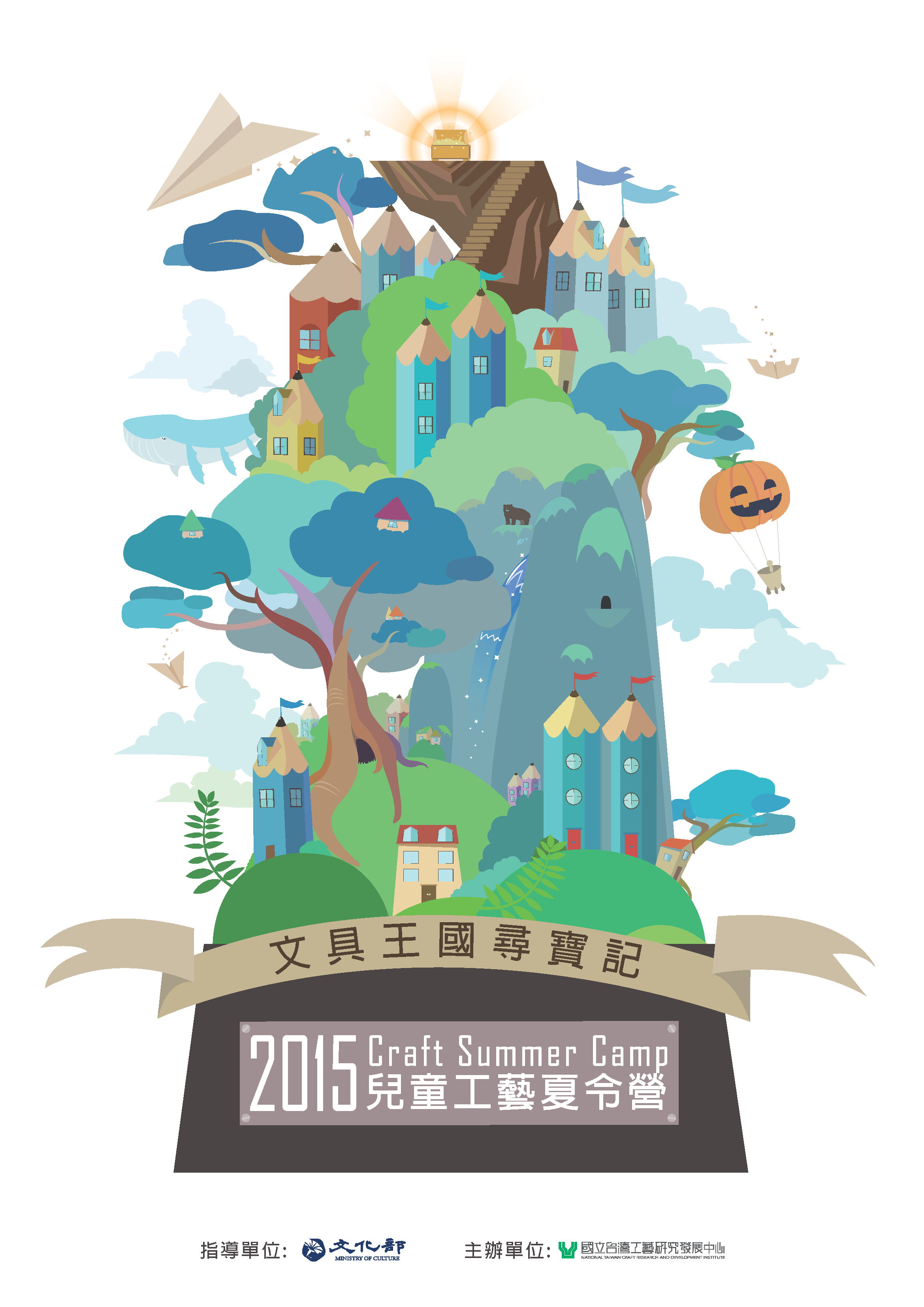 2015兒童工藝夏令營-文具王國尋寶記招生簡章一、主旨：        「臺灣工藝文化園區」為了推動生活工藝理念，將工藝教育推廣到下一代，進而激發孩子的創意，辦理兒童工藝夏令營活動，以製作「現代文房數寶」工藝為主題，規劃教學體驗課程，融合娛樂與學習等機能，引領孩童走入繽紛多元的世界，使體驗與生活相結合，並培育創造力與美感，讓孩童在完成製作陪伴自己閱讀的各項工藝品後，讀書學習更加充滿樂趣、有效率，也留下一個快樂難忘的暑假回憶﹗二、指導單位：文化部三、主辦單位：國立臺灣工藝研究發展中心四、協辦單位：廣興紙寮、敲敲木工房、臺灣兒童文學學會、銀樺自然工坊、知達開發股份有限公司、中臺科技大學五、活動地點：臺灣工藝文化園區、廣興紙寮、敲敲木工房六、參加對象：限暑假過後即將升國小五年級～六年級學生（請勿為不適齡學童報名）。七、活動日期及名額：共舉辦2個梯次，每梯次60名，共計120名，額滿為止。第一梯次：104年7月7日（星期二）～7月10日（星期五）第二梯次：104年8月4日（星期二）～8月7日（星期五）八、費用：每人4,900元九、活動時間及上課方式：四天三夜（日間活動地點為臺灣工藝文化園區、廣興紙寮、敲敲木工房，第一至第三天夜宿臺灣工藝文化園區生活工藝館5樓歡樂森林，須自備睡袋或涼被、盥洗用具、餐具、水壺，第四天下課由家長自臺灣工藝文化園區親自接回學童）。十、活動內容：本活動讓孩童學習製作「現代文房數寶」的工藝技巧，從實作的過程中，創作出屬於自己風格的文具（含漆彩星光筆、金屬銅尺、收藏罐、樹皮昆蟲萬用memo夾、小習字磚、智慧居筆筒、笑笑羊鉛筆盒、萌蛙手機及平板專用椅、青蛙筆插及名片座、藍染快樂學習包…等）。此外，帶領小朋友前往廣興紙寮、敲敲木工房參訪，可以瞭解手工紙的製造過程、親手製作特色音樂盒；另輔以多元化課程設計，結合品格教育，以活潑互動的授課方式，啟發孩子的視野及想像力，體驗創作的樂趣；好玩的紙飛機課程、熱鬧的營火晚會活動、來自工藝園區的一封信、打造我的時光膠囊～十年的約定，於活動中埋下記憶的種子，給十年後的自己，彷彿進入時光隧道回到那一年的美好時光…。十一、活動元素：（一）品格之金三角：在四天三夜的活動中，融入「責任」、「尊重」、「關懷」等觀念，讓學童從日常生活做起(如：寫家書、與家人對話)，學習尊重父母、關懷伙伴，同時在隊輔陪同協助下，賦予其責任感，帶領小隊成長茁壯。（二）創意活動與創作：融合「團康」、「創意」、「學習」、「活力」，規劃靜態與動態活動，讓學童在工藝品製作上，展現天馬行空的想像空間，再由專業教師的引導，以深入淺出的方式，讓學童製作出屬於自己獨特風格的作品，同時規劃動態活動，以團康探索方式，除體現學童的無限活力，也讓其從遊戲中，學習反思能力。（三）多元學習提昇：在課程中規劃如：果實種子課程、打造我的時光膠囊～埋藏記憶及現代文房數寶製作，藉由各項課程開發潛能，讓學童有更多樣化的學習體驗，感受與眾不同的學習樂趣。（四）實境教學體驗：帶領學童走訪廣興紙寮、敲敲木工房，安排各項學習、體驗活動。包括：完整的手工造紙流程導覽解說、體驗紙拓DIY樂趣、敲敲木工坊導覽、自製特色音樂盒……等，讓學童從做中學，感受書本上無法學習到的知識。（五）室內夜宿體驗：有別於一般的住宿方式，將露營活動縮小帶入，讓學童體驗營火晚會及夜宿工藝園區的獨特樂趣。十二、報名日期、方式及繳費方法：（一）報名日期、方式：104年6月1日（星期一）上午09：00起，以網路報名(恕不受理其他報名方式)，依報名順序錄取，額滿為止（網路報名登記連結於當日上午09：00公布於網站上）。網址：工藝中心（http://www.ntcri.gov.tw）→活動訊息1.請務必於報名前事先決定參加梯次（若兩梯次均可參加，請先預想好順序）及備妥參加學童姓名、出生年月日、身份證字號、年級、法定代理人姓名、通訊處、聯絡人電話、e-mail等基本資料，以使報名登錄順利。2.每次登錄限報名三位。3.若欲報名之三位參加梯次有所不同，請務必分開報名。4.報名截止日：103年6月4日下午17:00止(若提早額滿，則提前截止報名，請留意網站公告訊息)。5.本中心審核：103年6月5日～103年6月9日（本中心將篩選掉資格不符者，後續承辦人會依報名順序以電話聯繫確認相關事宜）。6.網站公布錄取名單：103年6月10日。7.報名額滿後，若仍有意願登記備取者，敬請依網站公告方式辦理（本中心屆時視實際報名情況公告週知）。（二）繳費方法：請於本中心電話通知錄取3天之內辦理繳費事宜，繳費方式如下：1.寄郵政匯票：前往郵局購買郵政匯票，將匯票以掛號寄出，逾期以棄權論。郵政匯票書寫方式：（1）抬頭：國立臺灣工藝研究發展中心（2）郵寄地址：542-46南投縣草屯鎮中正路573號（3）收件人：國立臺灣工藝研究發展中心　美學推廣組　楊沂芬小姐收（4）抬頭請務必填寫正確名稱；信封上請註明參加梯次、學員姓名、聯絡電話2.現場繳費：攜帶報名表於週二至週五上午09：00～下午17：00到生活工藝館三樓美學推廣組辦公室辦理繳費（承辦人：楊小姐），因週一休館，館舍未對外開放，若需週一前來繳費，請事先告知；若欲於週六、日前來繳交，也請事先電話聯絡，以便委託辦公室值班人員代收。十三、發給報到須知：本中心收到費用後，發給報到通知並加蓋承辦人代收費用證明章，活動時再發給學員正式收據。十四、活動獎勵：致贈參加學員特色遮陽帽、活動T恤、竹筆、團隊競賽優勝獎勵，課程結束由本中心頒發結業證書。十五、晚會活動：活動第三天(星期四)晚上舉辦營火晚會活動。十六、請假規定:學童若於研習期間內不克全程參與，需事前向本中心承辦人員請假，每人以一天為限，超過兩天(含)者，將無法給予結業證書，敬請學童和家長配合。十七、備註:（一）因名額有限，請務必於網路報名成功接到本中心通知後，再寄匯票或至本中心繳費。（二）如需取消名額，請於活動舉行前7天來電告知，如因故請假，恕無法辦理補課。（三）既經完成報名繳費手續及活動中，無正當理由退出研習資格者，已繳費用概不得要求退費，並不得轉讓或尋人替補等情事（若遇有不可抗力之重大事故者，則不在此限）；活動期間若逢天氣或其他不可抗力因素，主辦單位將以學員安全為考量，有權決定延期、取消、變更活動行程內容（依據南投縣政府發佈之停課訊息為準）。（四）若每梯次招生人數不足30人，則不開班，將通知學員轉換參加其他梯次。（五）活動期間為學員投保300萬公共意外責任險、旅遊責任險（含意外險100萬、醫療險10萬），若覺不足，請家長再自行為學童加保。十八、活動課程表註：第一天0940-1140磚藝、藍染、1350-1550竹藝、漆藝課程及第二天1510-1710果實種子、竹木藝課程每次30人上課；第三天0830-1220布作造型設計、輕粘土、金工、樹藝每次15人上課。時間第一天(7/7、8/4)時間第二天(7/8、8/5)0800-0830報到時間～相見歡0630-0700起床、盥洗0840-0910開訓典禮0710-0730活力四射～早操帶動跳0840-0910開訓典禮0740-0820元氣早餐0920-0940小隊時間0830-0910搭車前往廣興紙寮0920-0940小隊時間0910-0940導覽解說～認識手工造紙流程0940-1140藍染背袋製作（湯文君老師‧湯志偉助教）磚心一「字」～小習字磚組(張澄淵老師‧廖嫦娥助教)【分小組輪流上課】0940-1010體驗紙拓DIY樂趣0940-1140藍染背袋製作（湯文君老師‧湯志偉助教）磚心一「字」～小習字磚組(張澄淵老師‧廖嫦娥助教)【分小組輪流上課】1010-1030搭車前往敲敲木工房0940-1140藍染背袋製作（湯文君老師‧湯志偉助教）磚心一「字」～小習字磚組(張澄淵老師‧廖嫦娥助教)【分小組輪流上課】1030-1050敲敲木工房導覽解說0940-1140藍染背袋製作（湯文君老師‧湯志偉助教）磚心一「字」～小習字磚組(張澄淵老師‧廖嫦娥助教)【分小組輪流上課】1100-1140打造特色音樂盒1200-1240美味午餐1140-1220搭車返回工藝中心1250-1330午休時間1230-1310美味午餐1350-1550漆彩星光筆（梁晊瑋老師‧郭淑妃助教）知竹藏樂～收藏罐雕刻（李榮烈老師‧許秋鄉助教）【分小組輪流上課】1320-1400午休時間1350-1550漆彩星光筆（梁晊瑋老師‧郭淑妃助教）知竹藏樂～收藏罐雕刻（李榮烈老師‧許秋鄉助教）【分小組輪流上課】1410-1450小隊時間1610-1710小隊時間1510-1710青蛙筆插、名片座（鄭一帆 老師）智慧居～筆筒製作（賴弘春 老師‧劉淑貞助教）【分小組輪流上課】1730-1810吃飯皇帝大1730-1810吃飯皇帝大1820-1910夜襲～F16雷光戰機（詹梁煒 老師）1820-2000來自工藝園區的一封信（陳玉青 老師）1910-2000飛吧！雷光戰機（詹梁煒 老師）1820-2000來自工藝園區的一封信（陳玉青 老師）2000-2100嚕啦啦時間2000-2100嚕啦啦時間2100-2130補給站～點心時間2100-2130補給站～點心時間2130-2200Call-out家庭時間2130-2200Call-out家庭時間2200夜宿歡樂森林2200夜宿歡樂森林時間第三天(7/9、8/6)時間第四天(7/10、8/7)0630-0700起床、盥洗0630-0720起床、盥洗、收拾行囊0710-0730活力四射～早操帶動跳0730-0750活力四射～早操帶動跳0740-0820元氣早餐0800-0840元氣早餐0830-1220布作造型設計～萌蛙專用椅（手機、平板專用）（劉欣怡 老師）輕黏土～笑笑羊鉛筆盒（黃渝靖老師）鍛敲金屬銅尺（楊炘彪老師‧陳慶輝助教）樹皮昆蟲萬用memo夾（李永謨老師‧夏春圓助教）【分小組輪流上課】0900-1000立體劇場0830-1220布作造型設計～萌蛙專用椅（手機、平板專用）（劉欣怡 老師）輕黏土～笑笑羊鉛筆盒（黃渝靖老師）鍛敲金屬銅尺（楊炘彪老師‧陳慶輝助教）樹皮昆蟲萬用memo夾（李永謨老師‧夏春圓助教）【分小組輪流上課】1010-1100打造我的時光膠囊～十年的約定（鄭一帆 老師）0830-1220布作造型設計～萌蛙專用椅（手機、平板專用）（劉欣怡 老師）輕黏土～笑笑羊鉛筆盒（黃渝靖老師）鍛敲金屬銅尺（楊炘彪老師‧陳慶輝助教）樹皮昆蟲萬用memo夾（李永謨老師‧夏春圓助教）【分小組輪流上課】1100-1150埋藏記憶（鄭一帆 老師）0830-1220布作造型設計～萌蛙專用椅（手機、平板專用）（劉欣怡 老師）輕黏土～笑笑羊鉛筆盒（黃渝靖老師）鍛敲金屬銅尺（楊炘彪老師‧陳慶輝助教）樹皮昆蟲萬用memo夾（李永謨老師‧夏春圓助教）【分小組輪流上課】1200-1240美味午餐1230-1310美味午餐1250-1450小隊心得作畫、惜別時間1320-1350午休時間1250-1450小隊心得作畫、惜別時間1410-1640「文具王國尋寶記」小短劇排演1500-1550結訓典禮、心得分享1700-1740吃飯皇帝大1500-1550結訓典禮、心得分享1800-2000營火晚會1600滿載而歸（家長接回時間）2000-2100嚕啦啦時間1600滿載而歸（家長接回時間）2100-2130補給站～點心時間1600滿載而歸（家長接回時間）2130-2200Call-out家庭時間1600滿載而歸（家長接回時間）2200夜宿工藝中心-歡樂森林1600滿載而歸（家長接回時間）